OBB (Austrian Railways, red) Railjet trains.There are two types of Railjet, both 7-car.  Below is the original type, with 16 business class seats, the later type has only 6 business class seats.All cars have toilets, all seats have 230v power sockets.  Suitcase symbol = large luggage rack.Some Prague-Vienna departures are operated by Austrian (red) railjets with different interiors.Note that two 7-car railjet sets can run coupled together, in which case car numbers in the second set will be 31, 32, 33 etc.Car 21 - 2nd (economy) class.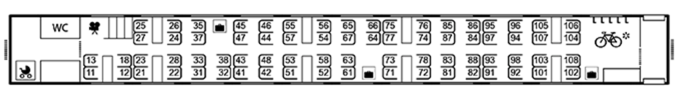 Car 22 - 2nd (economy ) class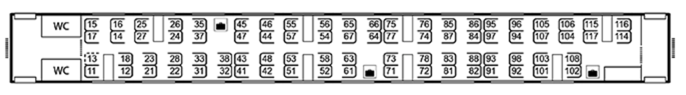 Car 23 - 2nd (economy) class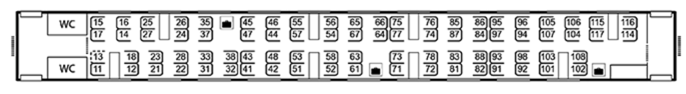 Car 24 - 2nd (economy) class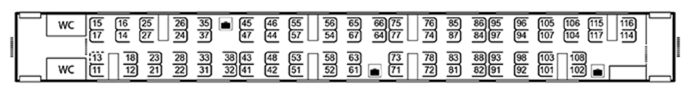 Car 25 – 1st class & restaurant car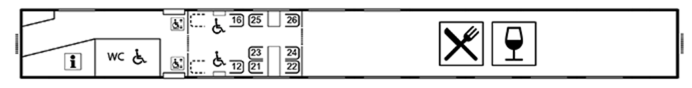 Car 26 - 1st class 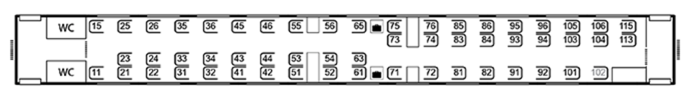 Car 27 - business class (= premium 1st) & regular 1st class.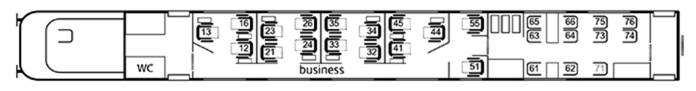 